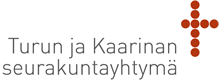 TUHKAHAUDAN NIMILAATAN KIINNITYSLUPATähdellä (*) merkittyjen kohtien täyttäminen on pakollista Tuhkahautaan ensimmäiseksi haudatun vainajan nimilaatan asentaminen edellyttää tämän lupalomakkeen täyttämisen ja hautausmaahallinnon antaman luvan. Lomake palautetaan sähköpostilla osoitteeseen turku.huoltokeskus@evl.fi
Nimilaattaan voidaan myöhemmin ilman lupakäsittelyä lisätä muiden hautaan haudattujen vainajien nimet, tai teettää uusi nimilaatta. Jokaisen vainajan tiedot voivat olla myös omalla laatalla, mikäli ne mahtuvat hautakiven viistolle yläpinnalle. Nimilaatat tulee kiinnittää liimalla. Reikien poraaminen kiveen laatan kiinnittämiseksi on kiellettyä.Hautausmaa*:  Hautatunnus:  Vainajan nimi*:  Vainajan syntymä- ja kuolinpäivä:  Nimilaatan materiaali, väri, pintakäsittely*: Teksti*:      kaiverrettuna     kaiverrettuna ja maalattunaTekstin väri: *  Tilaajan / hautaoikeuden haltijan nimi ja yhteystiedot*: Laatan toimittavan ja kiinnittävän yrityksen yhteystiedot* Hautaamiseen liittyvien maksujen suorittaminen:Kaikki Turun ja Kaarinan seurakuntayhtymältä tilatut hautaamiseen liittyvät maksut on maksettu
(tilavuokrat, tuhkaus-, hautapaikka- ja hautauspalvelumaksut) *:      kyllä       ei   Hakemuksen käsittelyn edellytyksenä on, että kaikki em. maksut on maksettu.     Piirros tai kuva hautamuistomerkin julkisivusta teksteineen mittakaavassa 1:1*Suunnitelma toimitetaan osoitteeseen: Hautausmaiden toimisto, Skarppakullantie 10, 20720 Turku tai turku.huoltokeskus@evl.fi 
HAUTAOIKEUDEN HALTIJAN ALLEKIRJOITUS / HAUTAOIKEUDEN HALTIJAN VALTUUTTAMANA*: _______________________________________________Allekirjoitus HAUTAUSTOIMEN HYVÄKSYNTÄ:_______________________________________________Allekirjoitus 